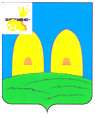 СОВЕТ ДЕПУТАТОВКИРИЛЛОВСКОГО СЕЛЬСКОГО ПОСЕЛЕНИЯРОСЛАВЛЬСКОГО РАЙОНА СМОЛЕНСКОЙ ОБЛАСТИР Е Ш Е Н И Еот 17.04.2019г.       № 7                                                        Приложение №1к решению Совета депутатовКирилловского сельского поселенияРославльского района Смоленской областиот 17.04.2019 № 7СПИСОКдольщиков, исключенных из числа невостребованных земельных долей в границах ТОО «Калининское»  Рославльского района Смоленской областиОб исключении из списка невостребованных земельных долей  в границах ТОО «Калининское» Рославльского района Смоленской области             В целях эффективного использования паевых земель на территории муниципального образования кирилловского сельского поселения Рославльского района Смоленской области, в соответствии с федеральным законом от 24 июля 2002 года № 101 – ФЗ «Об обороте земель сельскохозяйственного назначения», решениями Рославльского городского суда Смоленской области № 2-950/2017 от 19.09.2017г., № 2-949/2017 от 19.09.2017г. о признании права муниципальной собственности на невостребованные земельные доли, Совет депутатов Кирилловского сельского поселения Рославльского района Смоленской области    РЕШИЛ:         1.Исключить из списка невостребованных земельных долей в границах ТОО «Калининское»  Рославльского района Смоленской области следующих  дольщиков, согласно приложения 1 к настоящему решению.           2. Настоящее решение подлежит официальному опубликованию в газете «Рославльская правда» и размещению на официальном сайте Администрации Кирилловского сельского поселения Рославльского района Смоленской области.          3. Контроль за исполнением настоящего решения возложить на депутатскую комиссию по жилищно-коммунальному хозяйству, по социальным вопросам, благоустройству и экологии (О.Н. Кузнецову).Глава муниципального образования Кирилловского сельского поселения Рославльского района Смоленской области                         А.В.Иванов№п/ппрппПорядковый номер в спискиФ.И.О.Основание для исключения вид документаРазмер земельный доли1.5Базиненкова Евдокия Дмитриевнарешение суда82.7Блохин Владимир Абрамовичрешение суда83.11Васильева Мария Семеновнарешение суда84.20Городничева Надежда Илларионовнарешение  суда85.24Гришина Нина Алексеевнарешение суда86.44Купреев Василий Арсентьевичрешение суда87.52Лукьяненков Иван Михайловичрешение суда88.62Милова Нина Ивановнарешение суда89.71Репеев Александр Романовичрешение суда810.87Трунева Людмила Романовнарешение суда811.93Цуранов Владимир Ильичрешение суда8